Poučení o právu na odstoupení od smlouvy a formulář pro odstoupení od smlouvy Právo odstoupit od smlouvy
Máte právo odstoupit od smlouvy bez udání důvodu ve lhůtě 30 dnů ode dne následujícího po dni, kdy Vy nebo Vámi určená třetí osoba (jiná než dopravce) převezmete zboží.Bylo-li zboží dodáno poštou nebo prostřednictvím dopravce, jste oprávněn do 30 dnů od převzetí zboží od kupní smlouvy bez uvedení důvodů odstoupit. Uplynutím stanovené lhůty zaniká právo odstoupit bez uvedení důvodů od kupní smlouvy. Nejste však oprávněn odstoupit od smluv na dodávku zboží, které bylo upraveno podle přání spotřebitele, které podléhá rychlé zkáze, potravin, nápojů nebo jiného zboží běžné spotřeby dodávaného do spotřebitelovy domácnosti nebo do jiného místa, které spotřebitel určil, jakož i zboží, které bylo po dodání nenávratně smíseno s jiným zbožím. Dále nejste oprávněn odstoupit od smluv na dodávku zboží v uzavřeném obalu, které spotřebitel z obalu vyňal a z hygienických důvodů jej není možné vrátit. Takné nejste oprávněn odstoupit od smluv na dodávku zvukové nebo obrazové nahrávky nebo počítačového programu, pokud byl porušen jejich původní obal. Také nejste oprávněn odstoupit od smluv na dodávku novin, periodik a časopisů. V případě odstoupení od smlouvy ponesete náklady spojené s navrácením zboží a jde-li o smlouvu uzavřenou prostřednictvím prostředku komunikace na dálku náklady za navrácení zboží, jestliže toto zboží nemůže být vráceno pro svou povahu obvyklou poštovní cestou.
Pro účely uplatnění práva na odstoupení od smlouvy musíte o svém odstoupení od této smlouvy informovat naši společnost (RAPPA s.r.o., Za Humny 1082, 725 25 Ostrava – Polanka, e-mail: eshop@rappa.cz) formou jednostranného právního jednání (například dopisem zaslaným prostřednictvím provozovatele poštovních služeb nebo e-mailem). Můžete použít přiložený vzorový formulář pro odstoupení od smlouvy, není to však Vaší povinností.
Aby byla dodržena lhůta pro odstoupení od této smlouvy, postačuje odeslat odstoupení od smlouvy před uplynutím příslušné lhůty.Důsledky odstoupení od smlouvy
Platbu vrátíme až po obdržení vráceného zboží nebo prokážete-li, že jste zboží odeslal(a) zpět, podle toho, co nastane dříve. Pokud odstoupíte od této smlouvy a zároveň vrátíte zboží, případně prokážete jeho odeslání, tak Vám vrátíme bez zbytečného odkladu, nejpozději do 30 dnů všechny platby, které jsme od Vás obdrželi, včetně nákladů na dodání (kromě dodatečných nákladů vzniklých v důsledku Vámi zvoleného způsobu dodání, který je jiný než nejlevnější způsob standardního dodání námi nabízený). Pro vrácení plateb použijeme stejný platební prostředek, který jste použil(a) pro provedení počáteční transakce, pokud jste výslovně neurčil(a) jinak. V žádném případě Vám tím nevzniknou další náklady.“ Pokud jste za zboží platili formou dobírky, zboží nám zpět na dobírku nezasílejte! Zásilka by se Vám vrátila zpět. Pouze sdělte, zda žádáte o vrácení peněz na účet (a uveďte číslo účtu) nebo o vrácení peněz na Vaši adresu).
Převzetí zboží, náklady spojené s vrácením zboží a odpovědnost za snížení hodnoty vráceného zbožíZboží bez zbytečného odkladu, nejpozději do 30 dnů ode dne, kdy došlo k odstoupení od této smlouvy, zašlete zpět nebo je předejte na adrese (RAPPA s.r.o., Za Humny 1082, 725 25 Ostrava-Polanka). Lhůta se považuje za zachovanou, pokud nám odešlete zboží zpět před uplynutím 30 dnů.
Ponesete přímé náklady spojené s vrácením zboží.
Odpovídáte pouze za snížení hodnoty zboží v důsledku nakládání s tímto zbožím jiným způsobem, než který je nutný k obeznámení se s povahou a vlastnostmi zboží, včetně jeho funkčnosti.Vrácení zboží bez udání důvodu není možné, pokud si zboží vyzvednete osobně (máte možnost si zboží prohlédnout a zkontrolovat).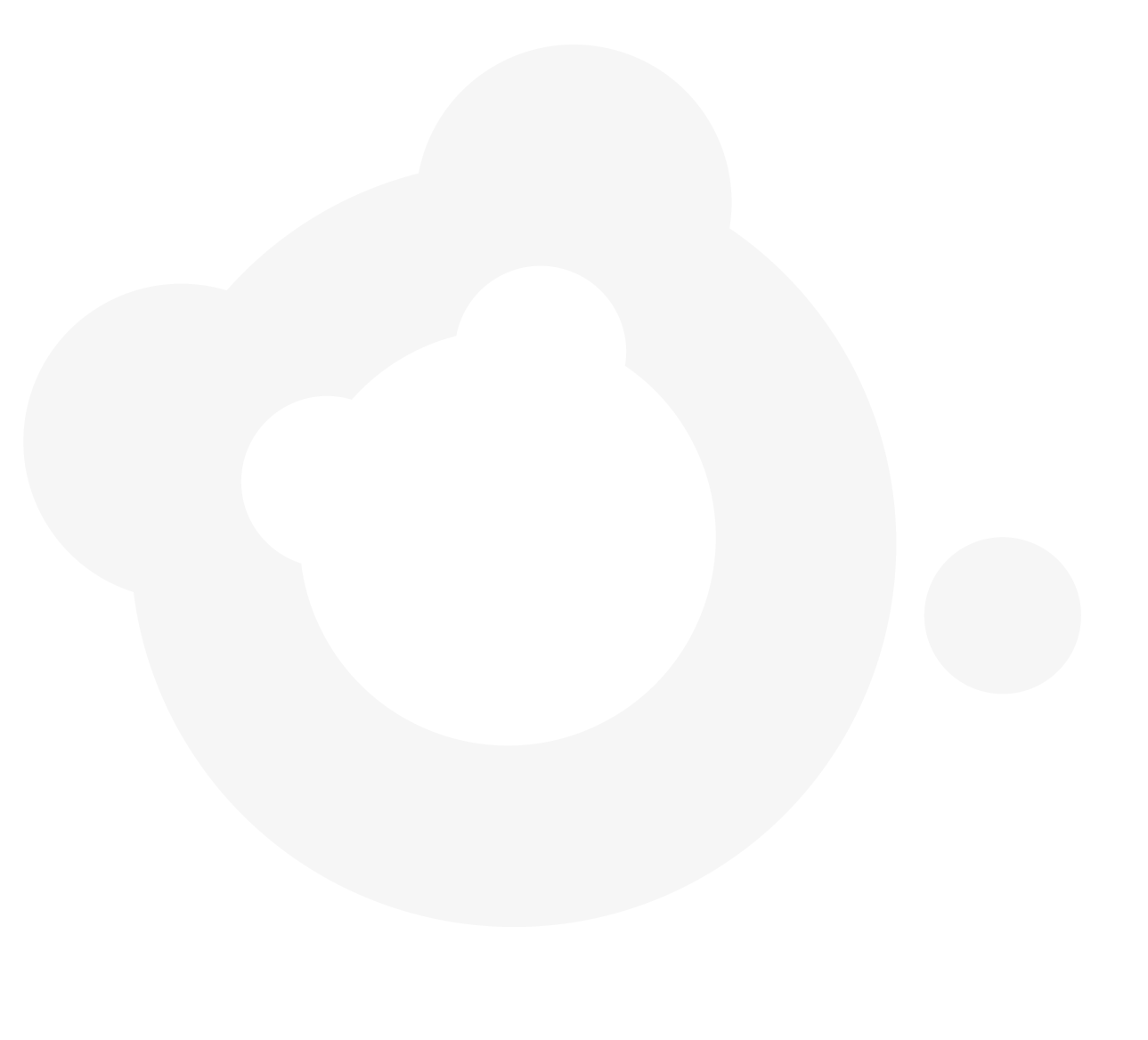 